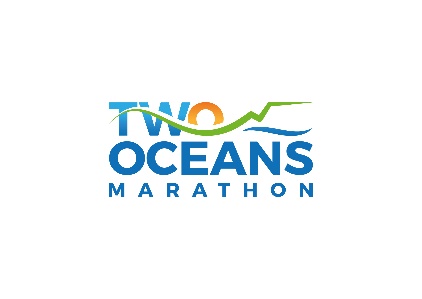 TOM 2021 Virtual Charity Challenge – Who to contact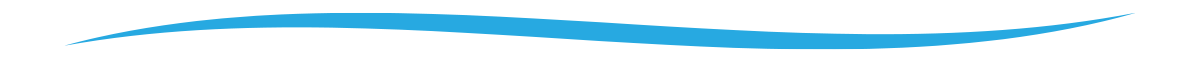 Have a general question about the TOM 2021 Virtual Charity Challenge?Email: info@twooceansmarathon.org.za TOM Reception: 021 2000 459 Weekdays 8.30am to 5pmTOM Race Office: 087 133 2285 Weekdays 8.30am to 5pmPayment queries: support@easyreg.co.za (Payment queries)BackaBuddy support Need to contact the BackaBuddy team for help or info? Send them an email or Whatsapp now!Email: lakiwe@backabuddy.co.zaWhatsapp: 079 194 9946GivenGain supportHave a question about fundraising or want to have your favourite charity registered on GivenGain for TOM 2021? Contact GivenGain at fundraising@givengain.com. 